Приложение N 1к приказу ФНС Россииот 07.02.2023 N ЕД-7-23/86@ИЗМЕНЕНИЯ,ВНОСИМЫЕ В ПРИЛОЖЕНИЯ N 3, N 4, N 7 И N 8 К ПРИКАЗУ ФНСРОССИИ ОТ 11.05.2021 N ЕД-7-23/478@1. В приложении N 3 "Форма решения об отмене полностью или частично решения о возмещении суммы налога на добавленную стоимость, заявленной к возмещению в заявительном порядке, при проведении налогового мониторинга":1.1. Пункт 6 изложить в следующей редакции:"6.  Сумма налога на добавленную стоимость, подлежащая возмещению в связи смотивированным мнением от _______________ N _______________, составленным в                              (дата)соответствии с пунктом 2 статьи 105.30 Кодекса ___________________________,                                                 (наименование налогового                                                         органа)составляет _____________ рублей.".1.2. После пункта 6 дополнить пунктами 7 - 9 следующего содержания:"7. Сумма налога на добавленную стоимость, излишне полученная налогоплательщиком в заявительном порядке, подлежащая возврату в бюджетную систему Российской Федерации, составляет ____________ рублей.8. Сумма процентов, предусмотренных пунктом 9 статьи 79 Кодекса, подлежащих возврату в бюджетную систему Российской Федерации, составляет ________ рублей.9. Сумма процентов, начисленных в соответствии с пунктом 17 статьи 176.1 Кодекса до дня принятия настоящего решения об отмене полностью или частично решения о возмещении суммы налога на добавленную стоимость, заявленной к возмещению в заявительном порядке, при проведении налогового мониторинга, составляет ________ рублей.".1.3. Слова "Отменить решение" заменить словами:"1. Отменить решение".1.4. После слов "Код бюджетной классификации    ┌─┬─┬─┬─┬─┬─┬─┬─┬─┬─┬─┬─┬─┬─┬─┬─┬─┬─┬─┬─┐    │ │ │ │ │ │ │ │ │ │ │ │ │ │ │ │ │ │ │ │ │"    └─┴─┴─┴─┴─┴─┴─┴─┴─┴─┴─┴─┴─┴─┴─┴─┴─┴─┴─┴─┘дополнить пунктом 2 следующего содержания:"2. Настоящее решение об отмене полностью или частично решения о возмещении суммы налога на добавленную стоимость, заявленной к возмещению в заявительном порядке, при проведении налогового мониторинга вступает в силу с даты его принятия и подлежит исполнению в течение пяти дней с даты его получения.".2. В приложении N 4 "Форма решения об отмене полностью или частично решения о возмещении суммы налога на добавленную стоимость, заявленной к возмещению в заявительном порядке, при проведении налогового мониторинга в связи с представлением уточненной налоговой декларации по налогу на добавленную стоимость":2.1. После пункта 3 дополнить пунктами 4 - 6 следующего содержания:"4. Сумма налога на добавленную стоимость, излишне полученная налогоплательщиком в заявительном порядке, подлежащая возврату в бюджетную систему Российской Федерации, составляет ________ рублей.5. Сумма процентов, предусмотренных пунктом 9 статьи 79 Кодекса, подлежащих возврату в бюджетную систему Российской Федерации, составляет _________ рублей.6. Сумма процентов, начисленных в соответствии с пунктом 17 статьи 176.1 Кодекса до дня принятия настоящего решения об отмене полностью или частично решения о возмещении суммы налога на добавленную стоимость, заявленной к возмещению в заявительном порядке, при проведении налогового мониторинга в связи с представлением уточненной налоговой декларации по налогу на добавленную стоимость, составляет ________ рублей.".2.2. Слова "Отменить решение" заменить словами:"1. Отменить решение".2.3. После слов "Код бюджетной классификации    ┌─┬─┬─┬─┬─┬─┬─┬─┬─┬─┬─┬─┬─┬─┬─┬─┬─┬─┬─┬─┐    │ │ │ │ │ │ │ │ │ │ │ │ │ │ │ │ │ │ │ │ │"    └─┴─┴─┴─┴─┴─┴─┴─┴─┴─┴─┴─┴─┴─┴─┴─┴─┴─┴─┴─┘дополнить пунктом 2 следующего содержания:"2. Настоящее решение об отмене полностью или частично решения о возмещении суммы налога на добавленную стоимость, заявленной к возмещению в заявительном порядке, при проведении налогового мониторинга в связи с представлением уточненной налоговой декларации по налогу на добавленную стоимость вступает в силу с даты его принятия и подлежит исполнению в течение пяти дней с даты его получения.".3. В приложении N 7 "Форма решения об отмене полностью или частично решения о возмещении суммы акциза, заявленной к возмещению в заявительном порядке, при проведении налогового мониторинга":3.1. Пункт 2 изложить в следующей редакции:"2. Сумма акциза, подлежащая возмещению в связи с мотивированным мнением от_____________ N ___________, составленным в соответствии с пунктом 2 статьи105.30 Кодекса __________________________________, составляет _____ рублей.                (наименование налогового органа)3.2. После пункта 2 дополнить пунктами 3 - 5 следующего содержания:"3. Сумма акциза, излишне полученная налогоплательщиком в заявительном порядке, подлежащая возврату в бюджетную систему Российской Федерации, составляет __________ рублей.4. Сумма процентов, предусмотренных пунктом 9 статьи 79 Кодекса, подлежащих возврату в бюджетную систему Российской Федерации, составляет ________ рублей.5. Сумма процентов, начисленных в соответствии с пунктом 14 статьи 203.1 Кодекса до дня принятия настоящего решения об отмене полностью или частично решения о возмещении суммы акциза, заявленной к возмещению в заявительном порядке, при проведении налогового мониторинга, составляет ___________ рублей.".3.3. Слова "Отменить решение" заменить словами:"1. Отменить решение".3.4. После слов "Код бюджетной классификации    ┌─┬─┬─┬─┬─┬─┬─┬─┬─┬─┬─┬─┬─┬─┬─┬─┬─┬─┬─┬─┐    │ │ │ │ │ │ │ │ │ │ │ │ │ │ │ │ │ │ │ │ │"    └─┴─┴─┴─┴─┴─┴─┴─┴─┴─┴─┴─┴─┴─┴─┴─┴─┴─┴─┴─┘дополнить пунктом 2 следующего содержания:"2. Настоящее решение об отмене полностью или частично решения о возмещении суммы акциза, заявленной к возмещению в заявительном порядке, при проведении налогового мониторинга вступает в силу с даты его принятия и подлежит исполнению в течение пяти дней с даты его получения.".4. В приложении N 8 "Форма решения об отмене полностью или частично решения о возмещении суммы акциза, заявленной к возмещению в заявительном порядке, при проведении налогового мониторинга в связи с представлением уточненной налоговой декларации по акцизам":4.1. Дополнить пунктами 4 - 6 следующего содержания:"4. Сумма акциза, излишне полученная налогоплательщиком в заявительном порядке, подлежащая возврату в бюджетную систему Российской Федерации, составляет __________ рублей.5. Сумма процентов, предусмотренных пунктом 9 статьи 79 Кодекса, подлежащих возврату в бюджетную систему Российской Федерации, составляет _________ рублей.6. Сумма процентов, начисленных в соответствии с пунктом 14 статьи 203.1 Кодекса до дня принятия настоящего решения об отмене полностью или частично решения о возмещении суммы акциза, заявленной к возмещению в заявительном порядке, при проведении налогового мониторинга в связи с представлением уточненной налоговой декларации по акцизам, составляет _________ рублей.".4.2. Слова "Отменить решение" заменить словам:"1. Отменить решение".4.3. После слов "Код бюджетной классификации    ┌─┬─┬─┬─┬─┬─┬─┬─┬─┬─┬─┬─┬─┬─┬─┬─┬─┬─┬─┬─┐    │ │ │ │ │ │ │ │ │ │ │ │ │ │ │ │ │ │ │ │ │"    └─┴─┴─┴─┴─┴─┴─┴─┴─┴─┴─┴─┴─┴─┴─┴─┴─┴─┴─┴─┘дополнить пунктом 2 следующего содержания:"2. Настоящее решение об отмене полностью или частично решения о возмещении суммы акциза, заявленной к возмещению в заявительном порядке, при проведении налогового мониторинга в связи с представлением уточненной налоговой декларации по акцизам вступает в силу с даты его принятия и подлежит исполнению в течение пяти дней с даты его получения.".Приложение N 2к приказу ФНС Россииот 07.02.2023 N ЕД-7-23/86@"Приложение N 9Утвержденоприказом ФНС Россииот 11.05.2021 N ЕД-7-23/478@Форма по КНД 1151155                                 ┌─┬─┬─┬─┬─┬─┬─┬─┬─┬─┐                         ИНН     │ │ │ │ │ │ │ │ │ │ │                                 └─┴─┴─┴─┴─┴─┴─┴─┴─┴─┘                                 ┌─┬─┬─┬─┬─┬─┬─┬─┬─┐      ┌─┬─┬─┐                         КПП <1> │ │ │ │ │ │ │ │ │ │ Стр. │ │ │ │                                 └─┴─┴─┴─┴─┴─┴─┴─┴─┘      └─┴─┴─┘                                 Заявление           о применении заявительного порядка возмещения налога             на добавленную стоимость (акциза) при проведении                          налогового мониторинга                                                      ┌─┬─┬─┬─┬─┬─┬─┬─┬─┬─┐              Номер заявления <2>                     │ │ │ │ │ │ │ │ │ │ │                                                      └─┴─┴─┴─┴─┴─┴─┴─┴─┴─┘                                                      ┌─┬─┬─┬─┐              Представляется в налоговый орган (код)  │ │ │ │ │                                                      └─┴─┴─┴─┘                                                      ┌─┬─┬─┬─┐              Период проведения (год) <3>             │ │ │ │ │                                                      └─┴─┴─┴─┘                                                      ┌─┬─┬─┬─┬─┬─┬─┐              КНД налоговой отчетности                │ │ │ │ │ │ │ │                                                      └─┴─┴─┴─┴─┴─┴─┘                                                      ┌─┬─┬─┬─┐              Отчетный год                            │ │ │ │ │                                                      └─┴─┴─┴─┘                                                      ┌─┬─┐              Налоговый (отчетный) период (код) <4>   │ │ │                                                      └─┴─┘                                                      ┌─┬─┐              Номер корректировки                     │ │ │                                                      └─┴─┘                                                      ┌─┬─┐ ┌─┬─┐ ┌─┬─┬─┬─┐              Дата представления декларации           │ │ │.│ │ │.│ │ │ │ │                                                      └─┴─┘ └─┴─┘ └─┴─┴─┴─┘Полное наименование организации - налогоплательщика┌─┬─┬─┬─┬─┬─┬─┬─┬─┬─┬─┬─┬─┬─┬─┬─┬─┬─┬─┬─┬─┬─┬─┬─┬─┬─┬─┬─┬─┬─┬─┬─┬─┬─┬─┬─┬─┬─┬─┬─┐│ │ │ │ │ │ │ │ │ │ │ │ │ │ │ │ │ │ │ │ │ │ │ │ │ │ │ │ │ │ │ │ │ │ │ │ │ │ │ │ │└─┴─┴─┴─┴─┴─┴─┴─┴─┴─┴─┴─┴─┴─┴─┴─┴─┴─┴─┴─┴─┴─┴─┴─┴─┴─┴─┴─┴─┴─┴─┴─┴─┴─┴─┴─┴─┴─┴─┴─┘┌─┬─┬─┬─┬─┬─┬─┬─┬─┬─┬─┬─┬─┬─┬─┬─┬─┬─┬─┬─┬─┬─┬─┬─┬─┬─┬─┬─┬─┬─┬─┬─┬─┬─┬─┬─┬─┬─┬─┬─┐│ │ │ │ │ │ │ │ │ │ │ │ │ │ │ │ │ │ │ │ │ │ │ │ │ │ │ │ │ │ │ │ │ │ │ │ │ │ │ │ │└─┴─┴─┴─┴─┴─┴─┴─┴─┴─┴─┴─┴─┴─┴─┴─┴─┴─┴─┴─┴─┴─┴─┴─┴─┴─┴─┴─┴─┴─┴─┴─┴─┴─┴─┴─┴─┴─┴─┴─┘┌─┬─┬─┬─┬─┬─┬─┬─┬─┬─┬─┬─┬─┬─┬─┬─┬─┬─┬─┬─┬─┬─┬─┬─┬─┬─┬─┬─┬─┬─┬─┬─┬─┬─┬─┬─┬─┬─┬─┬─┐│ │ │ │ │ │ │ │ │ │ │ │ │ │ │ │ │ │ │ │ │ │ │ │ │ │ │ │ │ │ │ │ │ │ │ │ │ │ │ │ │└─┴─┴─┴─┴─┴─┴─┴─┴─┴─┴─┴─┴─┴─┴─┴─┴─┴─┴─┴─┴─┴─┴─┴─┴─┴─┴─┴─┴─┴─┴─┴─┴─┴─┴─┴─┴─┴─┴─┴─┘┌─┬─┬─┬─┬─┬─┬─┬─┬─┬─┬─┬─┬─┬─┬─┬─┬─┬─┬─┬─┬─┬─┬─┬─┬─┬─┬─┬─┬─┬─┬─┬─┬─┬─┬─┬─┬─┬─┬─┬─┐│ │ │ │ │ │ │ │ │ │ │ │ │ │ │ │ │ │ │ │ │ │ │ │ │ │ │ │ │ │ │ │ │ │ │ │ │ │ │ │ │└─┴─┴─┴─┴─┴─┴─┴─┴─┴─┴─┴─┴─┴─┴─┴─┴─┴─┴─┴─┴─┴─┴─┴─┴─┴─┴─┴─┴─┴─┴─┴─┴─┴─┴─┴─┴─┴─┴─┴─┘                        ┌─┬─┬─┐ ┌─┐На основании статьи <5> │ │ │ │.│ │ Налогового кодекса Российской Федерации                        └─┴─┴─┘ └─┘прошу возместить в заявительном порядке сумму┌─┐│ │ 1 - налога на добавленную стоимость; 2 - акциза└─┘                     ┌─┬─┬─┬─┬─┬─┬─┬─┬─┬─┬─┬─┬─┬─┐в общем размере      │ │ │ │ │ │ │ │ │ │ │ │ │ │ │ рублей                     └─┴─┴─┴─┴─┴─┴─┴─┴─┴─┴─┴─┴─┴─┘                              (цифрами)                             ┌─┬─┬─┬─┬─┬─┬─┬─┬─┬─┬─┬─┬─┬─┬─┬─┬─┬─┬─┬─┐Код бюджетной классификации  │ │ │ │ │ │ │ │ │ │ │ │ │ │ │ │ │ │ │ │ │                             └─┴─┴─┴─┴─┴─┴─┴─┴─┴─┴─┴─┴─┴─┴─┴─┴─┴─┴─┴─┘             ┌─┬─┬─┬─┬─┬─┬─┬─┬─┬─┬─┐Код по ОКТМО │ │ │ │ │ │ │ │ │ │ │ │             └─┴─┴─┴─┴─┴─┴─┴─┴─┴─┴─┘                                 ┌─┬─┬─┬─┬─┬─┬─┬─┬─┬─┐                         ИНН     │ │ │ │ │ │ │ │ │ │ │                                 └─┴─┴─┴─┴─┴─┴─┴─┴─┴─┘                                 ┌─┬─┬─┬─┬─┬─┬─┬─┬─┐      ┌─┬─┬─┐                         КПП <1> │ │ │ │ │ │ │ │ │ │ Стр. │ │ │ │                                 └─┴─┴─┴─┴─┴─┴─┴─┴─┘      └─┴─┴─┘┌─┐                                    ┌─┬─┬─┬─┬─┬─┬─┬─┬─┬─┬─┬─┬─┬─┐│ │ вернуть на счет налогоплательщика  │ │ │ │ │ │ │ │ │ │ │ │ │ │ │ рублей└─┘                                    └─┴─┴─┴─┴─┴─┴─┴─┴─┴─┴─┴─┴─┴─┘                                                  (цифрами)    Принимаю  на  себя  обязательство  вернуть  в бюджет излишне полученныесуммы,  включая  проценты,  предусмотренные  пунктом 9 статьи 79 Налоговогокодекса  Российской  Федерации  (в  случае  их  уплаты),  а  также уплатитьначисленные на указанные суммы проценты в порядке, установленном пунктом 17статьи  176.1,  пунктом  14  статьи  203.1  Налогового  кодекса  РоссийскойФедерации,  в  случае, если решение о возмещении суммы налога, заявленной квозмещению,    будет   отменено   полностью   или   частично   в   случаях,предусмотренных   статьями   176.1,  203.1  Налогового  кодекса  РоссийскойФедерации.                        ┌─┬─┬─┐Заявление составлено на │ │ │ │ страницах.                        └─┴─┴─┘────────────────────────────────────────────┬──────────────────────────────────────────── Достоверность и полноту сведений, указанных│  Заполняется работником налогового органа в настоящем заявлении, подтверждаю:        │     Сведения о представлении заявления                                            │ ┌─┐ 1 - налогоплательщик                   │Настоящее заявление представлено │ │ 2 - представитель налогоплательщика    │             ┌─┬─┐ └─┘                                        │(код) <7>    │ │ │┌─┬─┬─┬─┬─┬─┬─┬─┬─┬─┬─┬─┬─┬─┬─┬─┬─┬─┬─┬─┬─┐ │             └─┴─┘│ │ │ │ │ │ │ │ │ │ │ │ │ │ │ │ │ │ │ │ │ │ │   ┌─┬─┬─┐└─┴─┴─┴─┴─┴─┴─┴─┴─┴─┴─┴─┴─┴─┴─┴─┴─┴─┴─┴─┴─┘ │на │ │ │ │ страницах с приложением┌─┬─┬─┬─┬─┬─┬─┬─┬─┬─┬─┬─┬─┬─┬─┬─┬─┬─┬─┬─┬─┐ │   └─┴─┴─┘│ │ │ │ │ │ │ │ │ │ │ │ │ │ │ │ │ │ │ │ │ │ │подтверждающих документов или их└─┴─┴─┴─┴─┴─┴─┴─┴─┴─┴─┴─┴─┴─┴─┴─┴─┴─┴─┴─┴─┘ │         ┌─┬─┬─┐┌─┬─┬─┬─┬─┬─┬─┬─┬─┬─┬─┬─┬─┬─┬─┬─┬─┬─┬─┬─┬─┐ │копий на │ │ │ │ листах│ │ │ │ │ │ │ │ │ │ │ │ │ │ │ │ │ │ │ │ │ │ │         └─┴─┴─┘└─┴─┴─┴─┴─┴─┴─┴─┴─┴─┴─┴─┴─┴─┴─┴─┴─┴─┴─┴─┴─┘ │                    ┌─┬─┐ ┌─┬─┐ ┌─┬─┬─┬─┐               (Ф.И.О.) <6>                 │Дата представления  │ │ │.│ │ │.│ │ │ │ │                                            │заявления           └─┴─┘ └─┴─┘ └─┴─┴─┴─┘Номер контактного телефона                  │┌─┬─┬─┬─┬─┬─┬─┬─┬─┬─┬─┬─┬─┬─┬─┬─┬─┬─┬─┬─┬─┐ │Зарегистри-  ┌─┬─┬─┬─┬─┬─┬─┬─┬─┬─┬─┬─┬─┬─┐│ │ │ │ │ │ │ │ │ │ │ │ │ │ │ │ │ │ │ │ │ │ │ровано за N  │ │ │ │ │ │ │ │ │ │ │ │ │ │ │└─┴─┴─┴─┴─┴─┴─┴─┴─┴─┴─┴─┴─┴─┴─┴─┴─┴─┴─┴─┴─┘ │             └─┴─┴─┴─┴─┴─┴─┴─┴─┴─┴─┴─┴─┴─┘                                            │                      ┌─┬─┐ ┌─┬─┐ ┌─┬─┬─┬─┐ │_________________________  _________________Подпись _______  Дата │ │ │.│ │ │.│ │ │ │ │ │        Ф.И.О. <7>              Подпись                      └─┴─┘ └─┴─┘ └─┴─┴─┴─┘ │                                            │                          (Ф.И.О.) <7>      │                                            │     Наименование и реквизиты документа,    │  подтверждающие полномочия представителя   │┌─┬─┬─┬─┬─┬─┬─┬─┬─┬─┬─┬─┬─┬─┬─┬─┬─┬─┬─┬─┬─┐ ││ │ │ │ │ │ │ │ │ │ │ │ │ │ │ │ │ │ │ │ │ │ │└─┴─┴─┴─┴─┴─┴─┴─┴─┴─┴─┴─┴─┴─┴─┴─┴─┴─┴─┴─┴─┘ │┌─┬─┬─┬─┬─┬─┬─┬─┬─┬─┬─┬─┬─┬─┬─┬─┬─┬─┬─┬─┬─┐ ││ │ │ │ │ │ │ │ │ │ │ │ │ │ │ │ │ │ │ │ │ │ │└─┴─┴─┴─┴─┴─┴─┴─┴─┴─┴─┴─┴─┴─┴─┴─┴─┴─┴─┴─┴─┘ │                                           ┌─┬─┬─┬─┬─┬─┬─┬─┬─┬─┐                                   ИНН     │ │ │ │ │ │ │ │ │ │ │                                           └─┴─┴─┴─┴─┴─┴─┴─┴─┴─┘                                           ┌─┬─┬─┬─┬─┬─┬─┬─┬─┐      ┌─┬─┬─┐                                   КПП <1> │ │ │ │ │ │ │ │ │ │ Стр. │ │ │ │                                           └─┴─┴─┴─┴─┴─┴─┴─┴─┘      └─┴─┴─┘         Сведения о возврате суммы налога, подлежащего возмещению                          в заявительном порядкеНаименование банка┌─┬─┬─┬─┬─┬─┬─┬─┬─┬─┬─┬─┬─┬─┬─┬─┬─┬─┬─┬─┬─┬─┬─┬─┬─┬─┬─┬─┬─┬─┬─┬─┬─┬─┬─┬─┬─┬─┬─┬─┐│ │ │ │ │ │ │ │ │ │ │ │ │ │ │ │ │ │ │ │ │ │ │ │ │ │ │ │ │ │ │ │ │ │ │ │ │ │ │ │ │└─┴─┴─┴─┴─┴─┴─┴─┴─┴─┴─┴─┴─┴─┴─┴─┴─┴─┴─┴─┴─┴─┴─┴─┴─┴─┴─┴─┴─┴─┴─┴─┴─┴─┴─┴─┴─┴─┴─┴─┘┌─┬─┬─┬─┬─┬─┬─┬─┬─┬─┬─┬─┬─┬─┬─┬─┬─┬─┬─┬─┬─┬─┬─┬─┬─┬─┬─┬─┬─┬─┬─┬─┬─┬─┬─┬─┬─┬─┬─┬─┐│ │ │ │ │ │ │ │ │ │ │ │ │ │ │ │ │ │ │ │ │ │ │ │ │ │ │ │ │ │ │ │ │ │ │ │ │ │ │ │ │└─┴─┴─┴─┴─┴─┴─┴─┴─┴─┴─┴─┴─┴─┴─┴─┴─┴─┴─┴─┴─┴─┴─┴─┴─┴─┴─┴─┴─┴─┴─┴─┴─┴─┴─┴─┴─┴─┴─┴─┘┌─┬─┬─┬─┬─┬─┬─┬─┬─┬─┬─┬─┬─┬─┬─┬─┬─┬─┬─┬─┬─┬─┬─┬─┬─┬─┬─┬─┬─┬─┬─┬─┬─┬─┬─┬─┬─┬─┬─┬─┐│ │ │ │ │ │ │ │ │ │ │ │ │ │ │ │ │ │ │ │ │ │ │ │ │ │ │ │ │ │ │ │ │ │ │ │ │ │ │ │ │└─┴─┴─┴─┴─┴─┴─┴─┴─┴─┴─┴─┴─┴─┴─┴─┴─┴─┴─┴─┴─┴─┴─┴─┴─┴─┴─┴─┴─┴─┴─┴─┴─┴─┴─┴─┴─┴─┴─┴─┘┌─┬─┬─┬─┬─┬─┬─┬─┬─┬─┬─┬─┬─┬─┬─┬─┬─┬─┬─┬─┬─┬─┬─┬─┬─┬─┬─┬─┬─┬─┬─┬─┬─┬─┬─┬─┬─┬─┬─┬─┐│ │ │ │ │ │ │ │ │ │ │ │ │ │ │ │ │ │ │ │ │ │ │ │ │ │ │ │ │ │ │ │ │ │ │ │ │ │ │ │ │└─┴─┴─┴─┴─┴─┴─┴─┴─┴─┴─┴─┴─┴─┴─┴─┴─┴─┴─┴─┴─┴─┴─┴─┴─┴─┴─┴─┴─┴─┴─┴─┴─┴─┴─┴─┴─┴─┴─┴─┘          ┌─┬─┐                                  ┌─┬─┬─┬─┬─┬─┬─┬─┬─┐Вид счета │ │ │ Банковский идентификационный код │ │ │ │ │ │ │ │ │ │(код) <8> └─┴─┘                                  └─┴─┴─┴─┴─┴─┴─┴─┴─┘Номер счета налогоплательщика┌─┬─┬─┬─┬─┬─┬─┬─┬─┬─┬─┬─┬─┬─┬─┬─┬─┬─┬─┬─┐│ │ │ │ │ │ │ │ │ │ │ │ │ │ │ │ │ │ │ │ │└─┴─┴─┴─┴─┴─┴─┴─┴─┴─┴─┴─┴─┴─┴─┴─┴─┴─┴─┴─┘--------------------------------<1> Указывается КПП, присвоенный организации при постановке на учет в налоговом органе по месту ее нахождения. Для организации, отнесенной в соответствии со статьей 83 Налогового кодекса Российской Федерации к категории крупнейших налогоплательщиков, указывается КПП, присвоенный при постановке на учет в налоговом органе в качестве крупнейшего налогоплательщика.<2> Указывается уникальный (порядковый) номер заявления налогоплательщика в текущем году.<3> Указывается период, за который проводится налоговый мониторинг.<4> По реквизиту "Налоговый (отчетный) период" указываются коды, определяющие налоговый (отчетный) период, в соответствии с порядками заполнения налоговых деклараций, утвержденными приказами ФНС России на основании пункта 7 статьи 80 Налогового кодекса Российской Федерации.<5> Указывается статья Налогового кодекса Российской Федерации (176.1, 203.1), на основании которой производится возмещение суммы налога в заявительном порядке.<6> Отчество указывается при наличии.<7> 01 - на бумажном носителе (по почте); 02 - на бумажном носителе (лично); 03 - на бумажном носителе с дублированием на съемном носителе (лично); 04 - по телекоммуникационным каналам связи с электронной подписью; 05 - другое; 08 - на бумажном носителе с дублированием на съемном носителе (по почте); 09 - на бумажном носителе с использованием штрих-кода (лично); 10 - на бумажном носителе с использованием штрих-кода (по почте).<8> 01 - расчетный счет; 09 - корреспондентский счет."Приложение N 3к приказу ФНС Россииот 07.02.2023 N ЕД-7-23/86@"Приложение N 12Утвержденоприказом ФНС Россииот 11.05.2021 N ЕД-7-23/478@ФОРМАТПРЕДСТАВЛЕНИЯ ЗАЯВЛЕНИЯ О ПРИМЕНЕНИИ ЗАЯВИТЕЛЬНОГОПОРЯДКА ВОЗМЕЩЕНИЯ НАЛОГА НА ДОБАВЛЕННУЮ СТОИМОСТЬ (АКЦИЗА)ПРИ ПРОВЕДЕНИИ НАЛОГОВОГО МОНИТОРИНГА В ЭЛЕКТРОННОЙ ФОРМЕI. ОБЩИЕ ПОЛОЖЕНИЯ1. Настоящий формат описывает требования к XML-файлам (далее - файл обмена) передачи заявления о применении заявительного порядка возмещения суммы налога на добавленную стоимость (акциза) при проведении налогового мониторинга в электронной форме в налоговые органы.2. Номер версии настоящего формата 5.04, часть 431.II. ОПИСАНИЕ ФАЙЛА ОБМЕНА3. Имя файла обмена должно иметь следующий вид:R_T_A_K_O_GGGGMMDD_N, где:R_T - префикс, принимающий значение ON_ZVVOZMNDS;A_K - идентификатор получателя информации, где: A - идентификатор получателя, которому направляется файл обмена, K - идентификатор конечного получателя, для которого предназначена информация из данного файла обмена. Передача файла от отправителя к конечному получателю (K) может осуществляться в несколько этапов через другие налоговые органы, осуществляющие передачу файла на промежуточных этапах, которые обозначаются идентификатором A. В случае передачи файла от отправителя к конечному получателю при отсутствии налоговых органов, осуществляющих передачу на промежуточных этапах, значения идентификаторов A и K совпадают. Каждый из идентификаторов (A и K) имеет вид для налоговых органов - четырехразрядный код налогового органа;O - идентификатор отправителя информации, имеет вид:для организаций - девятнадцатиразрядный код (идентификационный номер налогоплательщика (далее - ИНН) и код причины постановки на учет (далее - КПП) организации (обособленного подразделения);GGGG - год формирования передаваемого файла, MM - месяц, DD - день;N - идентификационный номер файла (длина - от 1 до 36 знаков. Идентификационный номер файла должен обеспечивать уникальность файла).Расширение имени файла - xml. Расширение имени файла может указываться как строчными, так и прописными буквами.Параметры первой строки файла обменаПервая строка XML файла должна иметь следующий вид:<?xml version ="1.0" encoding ="windows-1251"?>Имя файла, содержащего XML-схему файла обмена, должно иметь следующий вид:ON_ZVVOZMNDS_1_431_00_05_04_xx, где xx - номер версии схемы.Расширение имени файла - xsd.XML-схема файла обмена приводится отдельным файлом.4. Логическая модель файла обмена представлена в виде диаграммы структуры файла обмена на рисунке 1 настоящего формата. Элементами логической модели файла обмена являются элементы и атрибуты XML-файла. Перечень структурных элементов логической модели файла обмена и сведения о них приведены в таблицах 4.1 - 4.10 настоящего формата.Для каждого структурного элемента логической модели файла обмена приводятся следующие сведения:наименование элемента. Приводится полное наименование элемента. В строке таблицы могут быть описаны несколько элементов, наименования которых разделены символом "|". Такая форма записи применяется при наличии в файле обмена только одного элемента из описанных в этой строке;сокращенное наименование (код) элемента. Приводится сокращенное наименование элемента. Синтаксис сокращенного наименования должен удовлетворять спецификации XML;признак типа элемента. Может принимать следующие значения: "С" - сложный элемент логической модели (содержит вложенные элементы), "П" - простой элемент логической модели, реализованный в виде элемента XML-файла, "А" - простой элемент логической модели, реализованный в виде атрибута элемента XML-файла. Простой элемент логической модели не содержит вложенные элементы;формат элемента. Формат элемента представляется следующими условными обозначениями: T - символьная строка; N - числовое значение (целое или дробное).Формат символьной строки указывается в виде T(n-k) или T(=k), где: n - минимальное количество знаков, k - максимальное количество знаков, символ "-" - разделитель, символ "=" означает фиксированное количество знаков в строке. В случае, если минимальное количество знаков равно 0, формат имеет вид T(0-k). В случае, если максимальное количество знаков не ограничено, формат имеет вид T(n-).Формат числового значения указывается в виде N(m.k), где: m - максимальное количество знаков в числе, включая знак (для отрицательного числа), целую и дробную часть числа без разделяющей десятичной точки, k - максимальное число знаков дробной части числа. Если число знаков дробной части числа равно 0 (то есть число целое), то формат числового значения имеет вид N(m).Для простых элементов, являющихся базовыми в XML, например, элемент с типом "date", поле "Формат элемента" не заполняется. Для таких элементов в поле "Дополнительная информация" указывается тип базового элемента;признак обязательности элемента определяет обязательность наличия элемента (совокупности наименования элемента и его значения) в файле обмена. Признак обязательности элемента может принимать следующие значения: "О" - наличие элемента в файле обмена обязательно; "Н" - наличие элемента в файле обмена необязательно, то есть элемент может отсутствовать. Если элемент принимает ограниченный перечень значений (по классификатору, справочнику, кодовому словарю), то признак обязательности элемента дополняется символом "К". В случае, если количество реализаций элемента может быть более одной, то признак обязательности элемента дополняется символом "М".К вышеперечисленным признакам обязательности элемента может добавляться значение "У" в случае описания в XML-схеме условий, предъявляемых к элементу в файле обмена, описанных в графе "Дополнительная информация";дополнительная информация содержит, при необходимости, требования к элементу файла обмена, не указанные ранее. Для сложных элементов указывается ссылка на таблицу, в которой описывается состав данного элемента. Для элементов, принимающих ограниченный перечень значений из классификатора (справочника, кодового словаря), указывается соответствующее наименование классификатора (справочника, кодового словаря) или приводится перечень возможных значений. Для классификатора (справочника, кодового словаря) может указываться ссылка на его местонахождение. Для элементов, использующих пользовательский тип данных, указывается наименование типового элемента.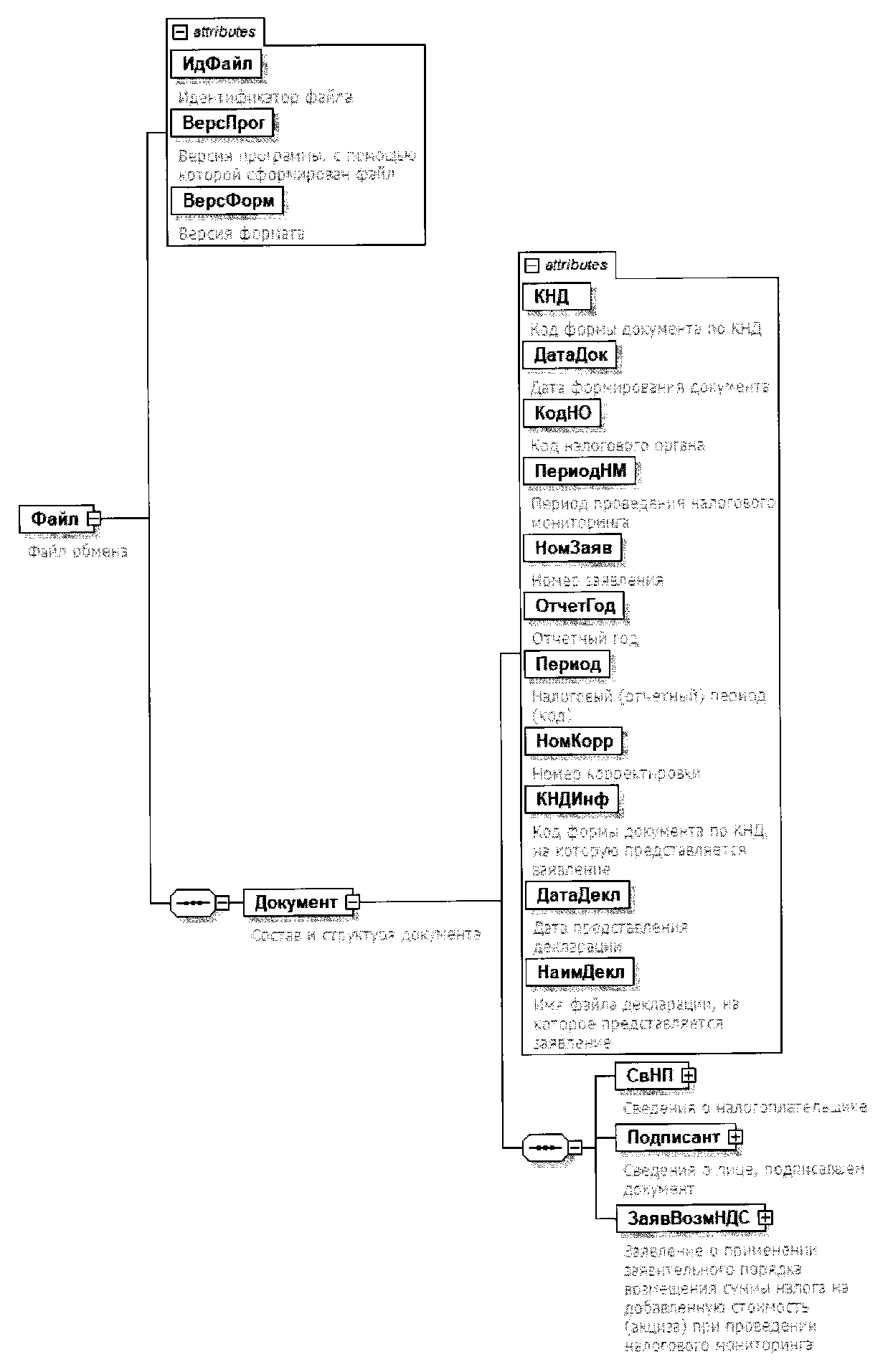 Рисунок 1. Диаграмма структуры файла обменаТаблица 4.1Файл обмена (Файл)Таблица 4.2Состав и структура документа (Документ)Таблица 4.3Сведения о налогоплательщике (СвНП)Таблица 4.4Сведения об организации - налогоплательщике (НПЮЛ)Таблица 4.5Сведения о лице, подписавшем документ (Подписант)Таблица 4.6Сведения о представителе организации (СвПред)Таблица 4.7Заявление о применении заявительного порядкавозмещения суммы налога на добавленную стоимость (акциза)при проведении налогового мониторинга (ЗаявВозмНДС)Таблица 4.8Сведения о сумме возмещения (СведСум)Таблица 4.9Сведения о счете налогоплательщика (СведСчет)Таблица 4.10Фамилия, имя, отчество (ФИОТип)Наименование элементаСокращенное наименование (код) элементаПризнак типа элементаФормат элементаПризнак обязательности элементаДополнительная информацияИдентификатор файлаИдФайлАT(1-255)ОУСодержит (повторяет) имя сформированного файла (без расширения)Версия программы, с помощью которой сформирован файлВерсПрогАT(1-40)ОВерсия форматаВерсФормАT(1-5)ОПринимает значение: 5.04Состав и структура документаДокументСОСостав элемента представлен в таблице 4.2Наименование элементаСокращенное наименование (код) элементаПризнак типа элементаФормат элементаПризнак обязательности элементаДополнительная информацияКод формы документа по КНДКНДАT(=7)ОКТиповой элемент <КНДТип>.Принимает значение: 1151155Дата формирования документаДатаДокАT(=10)ОТиповой элемент <ДатаТип>.Дата в формате ДД.ММ.ГГГГКод налогового органаКодНОАT(=4)ОКТиповой элемент <СОНОТип>Период проведения налогового мониторингаПериодНМАОТиповой элемент <xs:gYear>.Год в формате ГГГГНомер заявленияНомЗаявАN(10)ООтчетный годОтчетГодАОТиповой элемент <xs:gYear>.Год в формате ГГГГНалоговый (отчетный) период (код)ПериодАT(=2)ОКПринимает значение в соответствии с кодами, определяющими отчетный (налоговый) период, в соответствии с порядком заполнения соответствующей налоговой декларации, утвержденным приказом ФНС РоссииНомер корректировкиНомКоррАN(3)ОПринимает значение:0 - первичный документ,1, 2, 3 и так далее - уточненный документ.Для уточненного документа значение должно быть на 1 больше ранее принятого налоговым органом документаКод формы документа по КНД, на которую представляется заявлениеКНДИнфАT(=7)ОКТиповой элемент <КНДТип>Дата представления декларацииДатаДеклАT(=10)ОТиповой элемент <ДатаТип>.Дата в формате ДД.ММ.ГГГГИмя файла декларации, на которое представляется заявлениеНаимДеклАT(1-255)ОСодержит (повторяет) имя файла декларации (без расширения)Сведения о налогоплательщикеСвНПСОСостав элемента представлен в таблице 4.3Сведения о лице, подписавшем документПодписантСОСостав элемента представлен в таблице 4.5Заявление о применении заявительного порядка возмещения суммы налога на добавленную стоимость (акциза) при проведении налогового мониторингаЗаявВозмНДССОСостав элемента представлен в таблице 4.7Наименование элементаСокращенное наименование (код) элементаПризнак типа элементаФормат элементаПризнак обязательности элементаДополнительная информацияСведения об организации - налогоплательщикеНПЮЛСОСостав элемента представлен в таблице 4.4Наименование элементаСокращенное наименование (код) элементаПризнак типа элементаФормат элементаПризнак обязательности элементаДополнительная информацияНаименование организации - налогоплательщикаНаимОргАT(1-1000)ОИНН организацииИННЮЛАT(=10)ОТиповой элемент <ИННЮЛТип>КППКППАT(=9)ОТиповой элемент <КППТип>Наименование элементаСокращенное наименование (код) элементаПризнак типа элементаФормат элементаПризнак обязательности элементаДополнительная информацияПризнак лица, подписавшего документПрПодпАT(=1)ОКПринимает значение:1 - налогоплательщик |2 - уполномоченный представительДолжностьДолжАT(1-255)ОФамилия, имя, отчество руководителя организации (представителя организации)ФИОСОТиповой элемент <ФИОТип>.Состав элемента представлен в таблице 4.10Сведения о представителе организацииСвПредСНУСостав элемента представлен в таблице 4.6Элемент обязателен при <ПрПодп> = 2Наименование элементаСокращенное наименование (код) элементаПризнак типа элементаФормат элементаПризнак обязательности элементаДополнительная информацияНаименование и реквизиты документа, подтверждающего полномочия представителя организацииНаимДокАT(1-120)ОНаименование элементаСокращенное наименование (код) элементаПризнак типа элементаФормат элементаПризнак обязательности элементаДополнительная информацияСтатья Налогового кодекса Российской Федерации, являющаяся основанием для применения заявительного порядка возмещения налогаОсновНКАT(=1)ОКПринимает значение:1 - 176.1 Налогового кодекса Российской Федерации |2 - 203.1 Налогового кодекса Российской ФедерацииВид налогаВидНалогАT(=1)ОКПринимает значение:1 - налог на добавленную стоимость |2 - акцизПринимаю на себя обязательство вернуть в бюджет излишне полученные суммы, включая проценты, предусмотренные пунктом 9 статьи 79 Налогового кодекса Российской Федерации (в случае их уплаты), а также уплатить начисленные на указанные суммы проценты в порядке, установленном пунктом 17 статьи 176.1, пунктом 14 статьи 203.1 Налогового кодекса Российской Федерации, в случае, если решение о возмещении суммы налога, заявленной к возмещению, будет отменено полностью или частично в случаях, предусмотренных статьями 176.1, 203.1 Налогового кодекса Российской ФедерацииОбязВерАT(=1)ОКПринимает значение: 1 - ДаОбщая сумма, подлежащая возмещению, рублейОбщСумАN(14)ООбщая сумма, подлежащая возмещению, рублейСведения о сумме возмещенияСведСумСОМСостав элемента представлен в таблице 4.8Наименование элементаСокращенное наименование (код) элементаПризнак типа элементаФормат элементаПризнак обязательности элементаДополнительная информацияКод бюджетной классификацииКБКАT(=20)ОКТиповой элемент <КБКТип>.Принимает значение в соответствии с Классификатором кодов классификации доходов бюджетов Российской Федерации.Код по ОКТМООКТМОАT(=8) | T(=11)ОКТиповой элемент <ОКТМОТип>.Принимает значение в соответствии с Общероссийским классификатором территорий муниципальных образованийСумма, подлежащая возврату на счет налогоплательщикаСумСчетАN(14)НСведения о счете налогоплательщикаСведСчетСНУСостав элемента представлен в таблице 4.9Элемент обязателен при наличии элемента <СумСчет>Наименование элементаСокращенное наименование (код) элементаПризнак типа элементаФормат элементаПризнак обязательности элементаДополнительная информацияНомер счета налогоплательщикаНомСчетАT(1-20)ОВид счета (код)ВидСчетАT(=2)ОКПринимает значение:01 - расчетный счет |09 - корреспондентский счетБанковский идентификационный кодБИКАT(=9)ОКТиповой элемент <БИКТип>Наименование банкаНаимБанкАT(1-1000)ОНаименование элементаСокращенное наименование (код) элементаПризнак типа элементаФормат элементаПризнак обязательности элементаДополнительная информацияФамилияФамилияАT(1-60)ОИмяИмяАT(1-60)ООтчествоОтчествоАT(1-60)Н